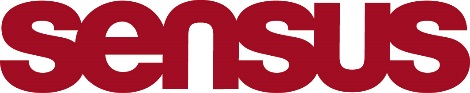 Diplomerad HR-koordinator (PPA7)Tisdag 21 februari	HR i praktiken (kl. 17-20)			PF          	Tisdag 28 februari	HR i praktiken (kl. 17-20)			PF          	        Tisdag 14 mars	HR i praktiken			PF          	        Tisdag 28 mars	HR i praktiken			PF          	        Tisdag 11 mars	HR i praktiken			PFTisdag 25 mars	HR i praktiken (obligatorisk närvaro)		PF          	        Tisdag 2 maj		Arbetsrätt	  			BPTisdag 16 maj	Arbetsrätt	  			BPTisdag 30 maj	Arbetsrätt	  			BPTisdag 13 juni	Arbetsrätt	  			BPTisdag 27 juni	Arbetsrätt	  (obligatorisk närvaro)  		BP	Ledare:	Pierre Figéus, pierre.figeus@trr.se 070-867 86 96		Björn Pettersson, bjorn@humansolutions.se  072-215 85 55Plats:	ZoomTid:	Kl. 9:00 – 16:00 (obs!, sammankomst 1-2 kör vi kl 17:00-20:00)Omfattning:	80 studietimmar totalt